Year 6Autumn 1Autumn 2Spring 1Spring 2Summer 1Summer 2In class text“Viking Boy” Tony Bradman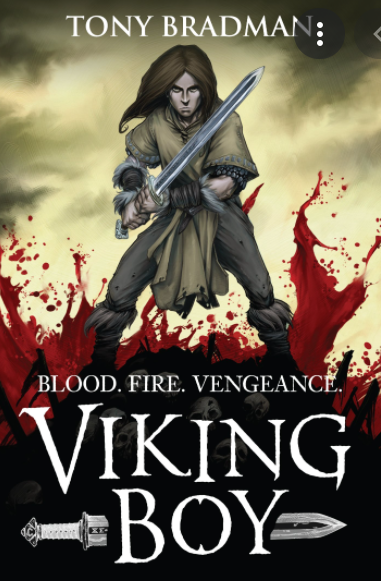 The Adventures of the New Cut Gang - Pullman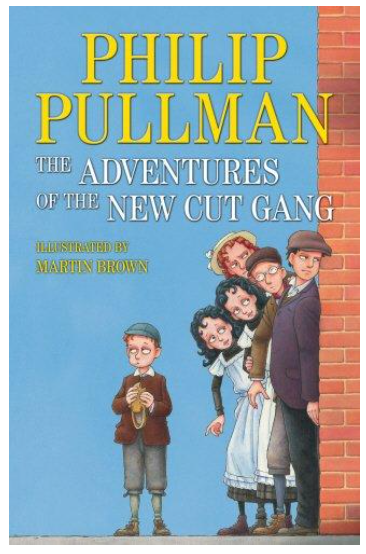 Mohinder’s War - Bali Rai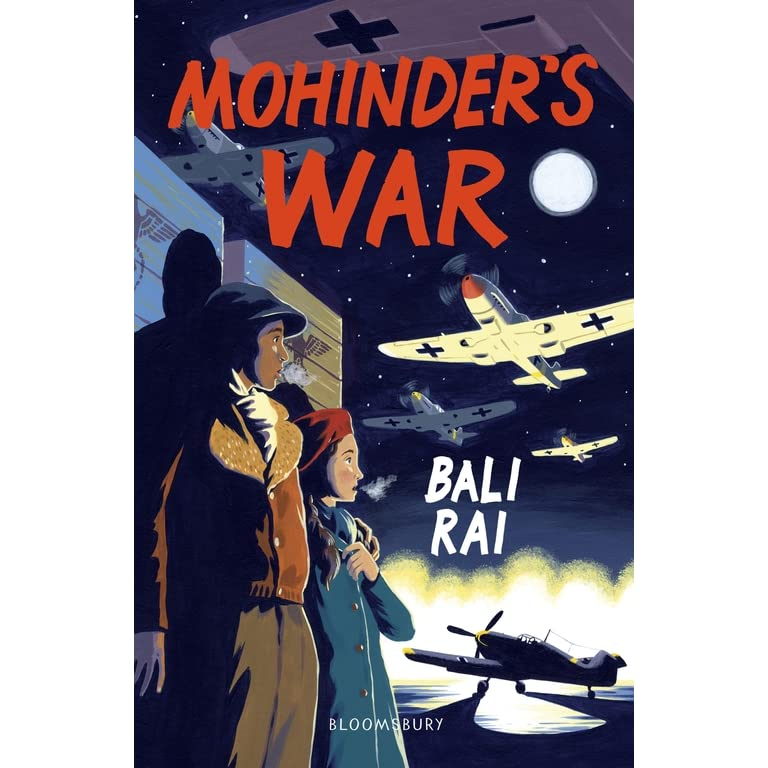 The Lightning Thief - Percy Jackson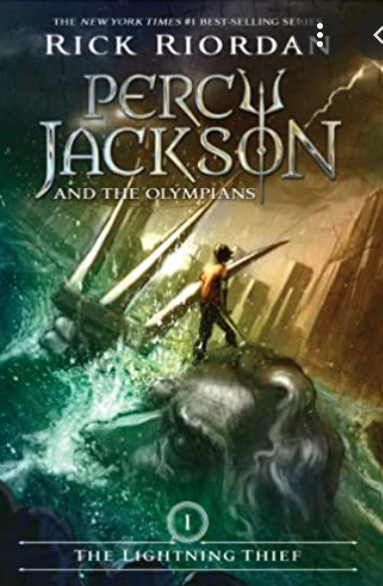 I and IBob Marley (poetry)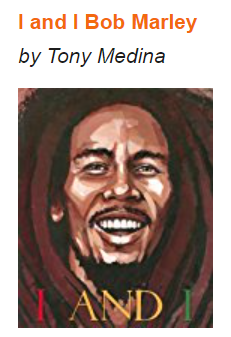 Just under the clouds - Melissa Sarno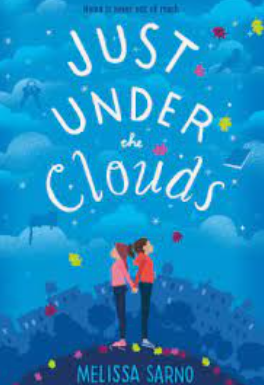 Class bookThe 50 Good GuysThe London Eye Mystery - Siobhan DowdCarrie’s War - Nina BawdenWho let the Gods out Maz EvansRhythm and Poetry - Karla  NovaJust like meWider Curriculum themeVikingsVictoriansVictorian ChristmasWW2Ancient Greece“Roots, Rhythms and Records”Kidulthood to AdulthoodReading(DR/DSR) In addition to retrieval, inference and word building.- predict what might happen from details stated and implied.- asking questions to improve understanding- Evaluate author’s purpose-make connections within books, and to other texts-make connections with self-make connections to the wider worldSPAGVocabulary, Grammar, PunctuationPunctuation - semi- colons/dashes/bracketsWord classesSentence constructionTensePast perfect / past progressiveFormal/Informallanguagepassive/active voiceORACYParticipate Active listeningBuild on ideas Summarise ReciteClarify Extended writing outcomesNewspaper reportLetter from the frontSetting descriptionNarrative (short story)Diary entryRecountNon-Chronological reportCharacter descriptionPersuasive argumentNarrative writing - writing own mythTravel BrochureNewspaper reportBiographyPoetry Non-Chronological reportBalanced argumentLetter to myselfJob advertisementPSHE linksLoyalty. Would you be loyal at all costs?Friendship: How important is friendship and how do we become a good friend?Difference: How do we respect the differences of others?Resilience: Is there a difference between standing up for yourself and fighting?Qualities/Role model/Values   Why do we admire some qualities more than others?Gratitude: What are you grateful for?MATHSNumber, four operations, place valueFractions, Decimals, Percentages, Ratio, Handling Data, Geometry Translation, Rotation, Transformation, NumeralsWord Problems, Algebra, InverseApplication, Reasoning and CPAScience Animals Including HumansElectricity Living Things and Their HabitatsInheritance and EvolutionForcesLightREBeginning with GodAdvent to ChristmasBeing a Sacramental PeopleFrom Lent to EasterFrom Easter to PentecostA Godly LifeComputingBig Data 1 Big Data 2Bletchley ParkIntro to PythonPython Skills ShowcasePEGymnastics Invasion Games (football, netball, basketball, etc.)Racket and Club Sports (rounders, hockey, tennis, etc.)DanceOAAAthleticsHistory or Geography Geography:* Answer questions by using a map about VikingsHistory:* Key events from Britain’s past (Viking invasions and kingdoms)* Historical events from times studied (Lindisfarne raid)Geography:* Describe how some places are similar and dissimilar in relation to their human and physical features (Victorian vs. modern East London)History:* Place historical events on a timeline (Victorian Era)* Summarise how Britain has had a major global influence (British Empire)Geography:* Use ordnance survey symbols and 6 figure grid references (plotting enemy lines during a WW2 battle)History:* Identify and explain propaganda used during WW2 Geography:* Explain how time zones work and calculate time differences around the world (ancient Greece and beyond)History:* How has Britain learnt from other countries and civilisations (Democracy, Olympics, etc.) * Identify and explain differences, similarities and changes between different periods of history (throughout time)Geography:* Use maps, aerial photographs, plans and e-resources to describe what a locality might be like (create a tourism pamphlet for Jamaica)History:* Identify and explain how history has been influenced by music and popular cultureGeography:* Plan a world exploration* Identify and name the Tropics of Cancer and Capricorn as well as the Arctic and Antarctic circles* Name the largest desert in the world and locate desert regions in an atlasHistory:* Reflect on how my past will influence my futureArt or DesignArt:* Use a range of art and e-resources to create my own longboat.Design:* Explain why hygiene is important when working with foodArt:* Use a range of e-resources to create art to create a circus posterDesign:* Design a circus poster inspired by Pablo Fanque * Design our very own roundel (inspired by our tour of East London)Art:* Explain the style of my work and how it has been influenced by a famous artist to create a propaganda poster* Over print to create different patterns to create a propaganda posterDesign:* Evaluate my product against clear criteria* Follow and refine my plans to design and create a bomb shelter Art:* Explain why I have used different tools to create Greek pots* Explain why I have chosen specific techniques to create Greek potsDesign:* Show that I consider culture and society in my plans and designs to design an amphitheatre Art:* Use feedback to make amendments and improvements to make a blanketDesign:* Work within a budget to create a blanket inspired by Roots. Rhythms and RecordsArt:* To over print to create a world flag (by layering existing flags)Design:* Design and create our own wall art in the garden